Publicado en El Puerto de Santa María el 27/12/2019 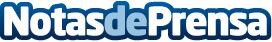 Fundación Osborne convoca  el I Certamen de Diseño  de Moda Sostenible Una convocatoria dirigida a profesionales de diseño de moda de menos de 30 años y alineada con uno de los objetivos de la fundación: la formación de los jóvenes orientada a favorecer su empleabilidad, fomentando la cultura del emprendimiento y la innovaciónDatos de contacto:David Málaga91 781 25 06Nota de prensa publicada en: https://www.notasdeprensa.es/fundacion-osborne-convoca-el-i-certamen-de Categorias: Moda Sociedad Entretenimiento Emprendedores Recursos humanos Industria Téxtil http://www.notasdeprensa.es